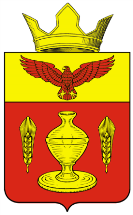 ВОЛГОГРАДСКАЯ ОБЛАСТЬПАЛЛАСОВКИЙ МУНИЦИПАЛЬНЫЙ РАЙОНАДМИНИСТРАЦИЯ ГОНЧАРОВСКОГО СЕЛЬСКОГО ПОСЕЛЕНИЯП О С Т А Н О В Л Е Н И Е« 23 »  ноября 2018 года                           п. Золотари                                                  № 74    С целью приведения законодательства Гончаровского сельского поселения в соответствии с действующим законодательством Российской Федерации, руководствуясь статьей 7 Федерального закона от 06 октября 2003 года № 131-ФЗ «Об общих принципах организации местного самоуправления в Российской Федерации», Администрация Гончаровского  сельского поселенияПОСТАНОВЛЯЕТ:          1.Внести изменения и дополнения в Постановление администрации Гончаровского сельского поселения №61 от 24 октября 2018г. «О внесении изменений и дополнений  в Постановление № 61  от 06 октября 2017 года «Об утверждении Административного регламента по предоставлению муниципальной услуги « Предоставление водных объектов в пользование на основании договора водопользования или решения о предоставлении водного объекта в пользование в отношении водных объектов, находящихся в собственности на территории администрации Гончаровского сельского поселения» (в редакции Постановлений от15.02.2013г. № 11, от 08.05.2013г. № 23, от 01.11.2013г. № 44, от 22.12.2015г. №101, №64  от  25.10.2017г.) (далее- Постановление)  1.1 Наименование постановления изложить в следующей редакции:«О внесении изменений и дополнений в Постановление № 11  от 15 февраля 2013 года «Об утверждении Административного регламента по предоставлению муниципальной услуги « Предоставление водных объектов в пользование на основании договора водопользования или решения о предоставлении водного объекта в пользование в отношении водных объектов, находящихся в собственности на территории администрации Гончаровского сельского поселения» (в редакции Постановлений от 08.05.2013г. № 23, от 01.11.2013г. № 44, от 22.12.2015г. №101, №64  от  25.10.2017г.)».1.2 Пункте 1 постановления изложить в следующей редакции: «1.Внести изменения и дополнения в Постановление Администрации Гончаровского сельского поселения № 11  от 15 февраля 2013 года «Об утверждении Административного регламента по предоставлению муниципальной услуги « Предоставление водных объектов в пользование на основании договора водопользования или решения о предоставлении водного объекта в пользование в отношении водных объектов, находящихся в собственности на территории администрации Гончаровского сельского поселения» (в редакции Постановлений от 08.05.2013г. № 23, от 01.11.2013г. № 44, от 22.12.2015г. №101, №64  от  25.10.2017г.) (далее- Постановление)».           2. Контроль за исполнением настоящего Постановления оставляю за собой.           3. Настоящее Постановление вступает в силу с момента официального опубликования (обнародования). Глава Гончаровского                                                                                         К.У. Нуркатовсельского поселения:                                                     Рег. № 74/2018г.О внесении изменений и дополнений в Постановление №61 от 24 октября 2018г. «О внесении изменений и дополнений в Постановление № 61  от 06 октября 2017 года«Об утверждении Административного регламента по предоставлению муниципальной услуги « Предоставление водных объектов в пользованиена основании договора водопользования или решенияо предоставлении водного объекта в пользование в отношении водных объектов, находящихся в собственности на территории администрацииГончаровского сельского поселения»(в редакции Постановлений от15.02.2013г. № 11, от 08.05.2013г. № 23, от 01.11.2013г. № 44, от 22.12.2015г. №101, №64  от  25.10.2017г.)» 